THE DOLPHIN DEMOCRATS2018 CANDIDATE QUESTIONNAIREState LegislatorsNOTE TO CANDIDATES:	The information you provide on this questionnaire will be posted on the Dolphin Democrats website and social media. Please include a recent photo of yourself to be posted with your questionnairePlease answer the following questions:Are you a member of the Dolphin Democrats?Are you a member of the Florida LGBTA Democratic Caucus?Do you identify as LGBT?Are you a member of the Broward Democratic Executive Committee?Would you condemn instances of hate speech in your district?Do you believe that a woman has the right to terminate her unwanted pregnancy?  Please Explain.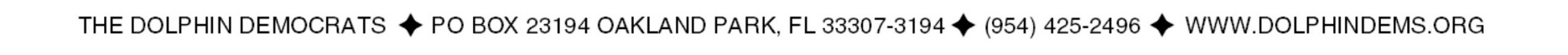 Have you ever registered to participate in a LGBT Pride parade (e.g. The Wilton Manors Stonewall Pride Parade)?  If so, how many, when were they, and where were they held? Do you support legislation that would require background checks for all gun purchases? Would you sponsor or co-sponsor legislation to require background checks for all gun purchases? Do you believe it should be illegal for anyone on the No-Fly list to purchase a gun? 	Would you sponsor or co-sponsor legislation to make it illegal for anyone on the no-Fly list to purchase a gun? Do you support legislation to ban clips that hold more than ten rounds? Would you sponsor or co-sponsor legislation to ban clips that hold more than ten rounds? Would you support non-discrimination legislation that would make it illegal to fire someone and/or deny them housing because of their sexual orientation or gender identity and expression? Would you co-sponsor this legislation? Would you oppose legislation that restricts access to restrooms and other sex-segregated facilities for transgender persons? Do you agree that no member of the Florida National Guard should be charged under the Universal Military Code of Justice 925 Article 125 regarding sodomy even if called to active duty under article 10? Do you support marriage equality for same-sex couples? Do you support requiring the Florida Retirement System to recognize a same sex married spouse retroactively as a beneficiary as they do now for different sex married couples? Do you support repealing Florida's Defense of Marriage Act (DOMA), which defines marriage as between a man and a woman, and prohibits interstate recognition of same-sex marriage? Would you oppose attempts to change Florida law to block gay people from being foster parents in Florida? Would you oppose any attempts to reinstate Florida's ban on LGBT adoption? Do you support fair adoption rights for LGBT people? Would you oppose legislation offering religious exemptions to adoption agencies wanting to discriminate against LGBT couples?By signing this questionnaire, you are stating that if selected you would accept the Dolphin Democrats public support and endorsement.Do you believe school districts should be required to include specific protections against bullying and harassment on the basis of actual or perceived race, religion, ethnicity, sexual orientation, gender, gender identity, national origin or disability? Do you support creating a Domestic Partnership registry for state residents and providing protections, such as hospital visitation rights, for registered domestic partners? Do you support domestic partner benefits for unmarried public employees? Would you oppose legislation allowing organizations or businesses to refuse service to LGBT persons based on personal or religious objections? Do you believe sexual orientation and gender identity should be classifications under hate crimes laws? Would you support legislation to ban ‘conversion therapy’, a range of dangerous and discredited practices that falsely claim to change a person's sexual orientation or gender identity or expression? Would you support legislation requiring fair and equal access to essential healthcare for transgender persons? Would you support efforts in our public schools to provide HIV/STI prevention education? Do you support teaching comprehensive age-appropriate sex education programs in our public schools? Would you support legislation creating and regulating safe houses for sexually exploited youth? Would you support legislation creating a Florida Human Trafficking Task Force including a coordinated reporting system and state hotline to report Human Trafficking in Florida?  Would you support legislation creating a statewide needle exchange program? Would you support legislation regulating pricing and the affordability of medications to treat HIV? Would you oppose legislation allowing prosecution of HIV-positive people for activities that have virtually no risk of transmitting the virus but are perceived as exposure, even when HIV is not transmitted? Do you support Medicaid expansion?Do you support legislation allowing Medicaid and Medicare to bargain pricing with pharmaceutical providers for volume discounts? Please state in 125 words or less what you feel are the strengths you bring, the primary goals you have for the office you are seeking, and why you feel the LGBT Community should support your candidacy.By signing this questionnaire, you are stating that if selected you would accept the Dolphin Democrats public support and endorsement. Signature _________________________________________________ Date: __________________Candidate Name:Office Sought:Campaign Mailing Address:Campaign Phone:Candidate Phone:Campaign e-Mail:Campaign Website:Campaign Facebook URL:Campaign Twitter: